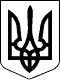 БЕРЕГІВСЬКА РАЙОННА ДЕРЖАВНА АДМІНІСТРАЦІЯЗАКАРПАТСЬКОЇ ОБЛАСТІР О З П О Р Я Д Ж Е Н Н Я__30.08.2021__                                   Берегове                      №_____227____Про внесення змін до основних складів районної призовної комісії Відповідно до статей 6, 27 і 39 Закону України „Про місцеві державні адміністрації”, на виконання Закону України „Про військовий обов’язок і військову службу” (зі змінами), Указу Президента України від 24 лютого 2021 року № 71/2021 „Про звільнення в запас військовослужбовців строкової військової служби, строки проведення чергових призовів та чергові призови громадян України на строкову військову службу у 2021 році”, розпорядження обласної державної адміністрації 15.03.2021 № 185 „Про проведення призовів громадян України на строкову військову службу у 2021 році”,  з метою забезпечення призову громадян України чоловічої статі у квітні – червні та у жовтні – грудні 2021 року, яким до дня відправлення у військові частини виповнилося 18 років, та старших осіб, які не досягли 27-річного віку і не мають права на звільнення або відстрочку від призову на строкову військову службу, у зв’язку з кадровими змінами:Внести зміни до основних складів районної призовної комісії,  затвердженої розпорядженням голови районної державної адміністрації   16.04.2021 № 108 „Про внесення змін до основних складів районної призовної комісії”:         1.1.Вивести зі складу районної призовної комісії Маргітича І.В., заступника голови державної адміністрації.        1.2. Ввести до складу районної призовної комісії Матія В.О., першого заступника голови державної адміністрації, головою основних складів районної призовної комісії.2. Контроль за виконанням цього розпорядження залишаю за собою.Голова державної адміністрації                                                     Ігор ВАНТЮХ